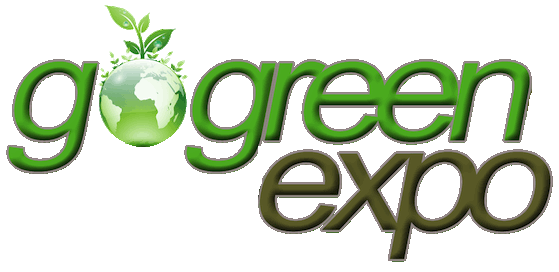 VolunteersWe are looking for volunteers to help out with Wellington Go Green ExpoDates: 12th & 13th October 2013Location: TSB Arena WellingtonTiming:We have split this into shifts, you can select one or more shifts9am – 2pm each day1pm – 5pm each dayRoles:We are looking for volunteers for the following rolesAssist with the Demos & SpeakersAssist with customer service at the entry to the expo – several roles including show programs, general information etc..Assist with cash out + goodie bag salesWe are happy to offer you as a volunteer a ticket to the www.GreenDrinks.co.nz event on Friday the 11th October as a thank you for helping outWe can also provide a reference + a letter if required for your CV etc…Dress:We will provide you with a Go Green Expo T Shirt for use at the eventTidy Jeans, Black Pants are preferred – however if it is a hot day Shorts / Skirts can be wornPlease let me know if any questions and you preferred shift/sWe can try and allocate you a preferred role as well if you wish 